Meeting Minutes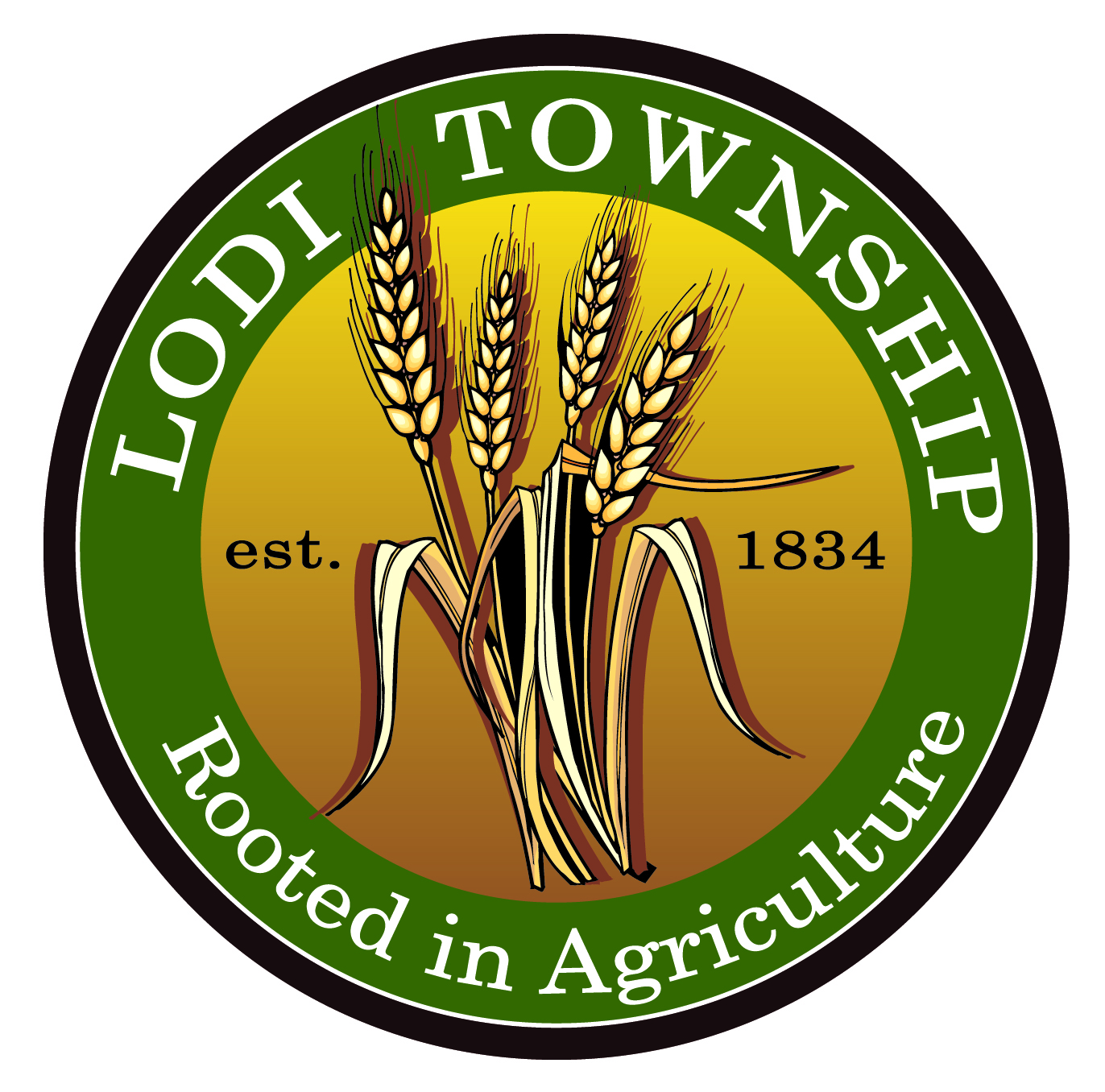  Board of AppealsOctober 18, 2016Lodi Township Hall3755 Pleasant Call to OrderMeeting was called to order by John Steeb at 7:31 p.m.  The Pledge of Allegiance was recited.Roll Call of the CommissionPresent:			Giezentaner, Steeb, BauerAbsent:			ThibaultOthers Present:	Mike Bunton (Board Member, Applicant), 1 citizenApproval of April 19, 2016 MinutesApproval tabled until next meeting due to no minutes included in packets.Public hearing for Michael Bunton –Variance Application for a side yard set back.Michael Bunton explained the plans and reason for the variance request for the side yard to be changed from 30’ to 20’ for the addition to an existing pole barn.Findings of Fact:	1. Lot and building was conforming prior to the adoption of the new Zoning Ordinance map.	2. Current Ordinance changed side yard setback from 20’ to 30’	3. Current Ordinance denies owner the right to increase the size of the previously legal building	4. The variance allows the addition available on conforming lots  	5. The addition to the existing building will not interfere with existing well and septic field  A motion to grant the variance was made by Bauer, seconded by Giezentaner, to accept the findings of fact, and recommend approval of the variance. Motion passed 3-0.Other BusinessNone. AdjournmentThere being no further business, the meeting was adjourned as moved by Bauer and seconded by Giezentaner at 7:58 p.m. John SteebChairman